中国本土示波器制造商出口量首次领先示波器作为IT领域最常用的基础测试仪器,帮助工程师捕获、抓取、分析信号，充当着“电子工程师的眼睛”这一重要角色，在测试领域占据着重要地位，备受电子测量仪器制造商关注。目前，全球主流示波器研发生产企业包括泰克、是德、力科、鼎阳和普源等国内外制造商。高端示波器主要由泰克、是德、力科等国外企业生产，最大测试带宽达110GHz。测试带宽1GHz左右的中低端示波器，广泛应用于科研生产、教育、维护保障等领域，一直以来市场需求量很大。近几年，包括泰克、是德在内的企业也争相进入中低端示波器市场，该领域的竞争日趋白热化。当前，由于更高的性价比，几乎全球所有品牌中低端示波器的生产基地都位于中国，全球中低端示波器基本聚焦到“中国出口”，中国本土品牌在海外市场占据的份额逐步增大。通过海关总署提供的数据可以发现，今年上半年中国本土示波器制造商的出口量首次实现领跑。　　　　2017－2019上半年示波器主流制造商中国出口数量占比统计　　　2017－2019上半年示波器主流制造商中国出口金额占比统计从表中我们可以发现，泰克、是德、普源和鼎阳这四家主流示波器制造商的出口量超过70%，出口金额超过90%。2017年泰克的出口数量占30.3%，2019年鼎阳出口数量占27.1%，历史上第一次中国本土品牌示波器出口数量超越海外品牌。从出口金额上来看，泰克稳居第一，中国本土示波器品牌出口金额占比持续上升。　　2013－2019年期间，全球主流示波器制造商上半年的出口总量同比走势如图所示。示波器整体出口总量变化不大，但各制造商占有的份额变化较大，竞争异常激烈。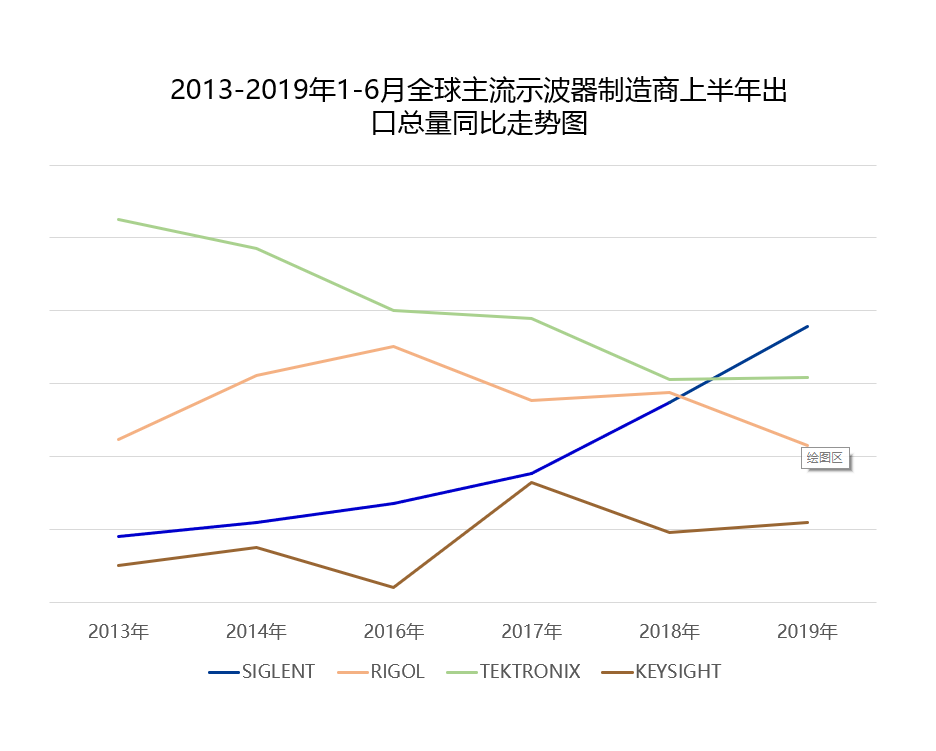 制造商示波器出口量占比示波器出口量占比示波器出口量占比制造商2017（1－6月）2018（1－6月）2019（1－6月）泰克30.3%26.8%22.1%是德13.0%7.2%7.9%普源21.6%23.6%15.5%鼎阳13.8%19.9%27.1%制造商示波器出口金额占比示波器出口金额占比示波器出口金额占比制造商2017（1-6月）2018（1-6月）2019（1-6月）泰克67.8%66.8%61.2%是德5.7%2.1%3.6%普源12.6%14.1%11.1%鼎阳6.7%10.2%14.6%